國立清華大學生物醫學工程研究所論文相似度比對檢核表申請日期：    年    月    日*此表請連同原創性比對報告，於申請口試時，一併繳交至所辦，以利進行後續審核作業*附件一Turnitin論文原創性比對系統使用說明：請先至本校計中網頁→教學服務→文章剽竊檢測工具Turnitin申請帳號，待帳號開通後即可至Turnitin比對系統登錄使用https://www.turnitin.com/。點選課程名稱後，提交論文全文檔案。完成提交後會出現電子回條畫面，請記下「提交物件代碼」，以填入前頁「論文相似度比對檢核表」中。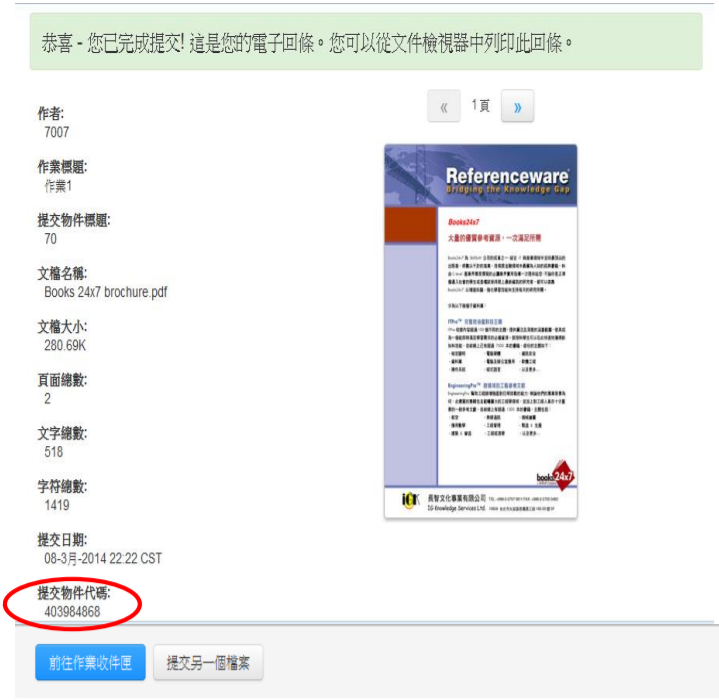 開啟相似度總覽(Similarity)，並下載原創性比對報告PDF格式，將報告中的相似度數據依序填入前頁「論文相似度比對檢核表」中。若相似度指數高於35%，須於附件一中詳述理由。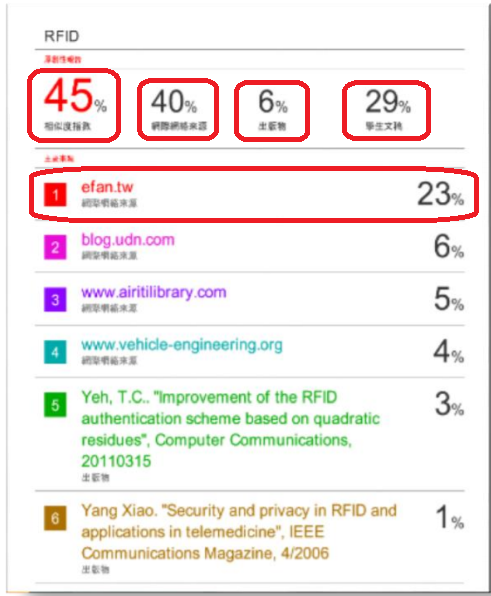 姓    名學   號學   號入學年度指導教授口試日期口試日期 /       / /       /論文題目(中文)(中文)(中文)(中文)(中文)(中文)(中文)論文題目(英文)(英文)(英文)(英文)(英文)(英文)(英文)論文相似度比對結果論文相似度比對結果論文相似度比對結果論文相似度比對結果論文相似度比對結果論文相似度比對結果論文相似度比對結果論文相似度比對結果提交日期       /      /       /      /提交物件代碼提交物件代碼撰寫語言中文    □ 英文中文    □ 英文全文字數全文字數             字             字             字文稿檔案WordLaTexPDF其他：_________WordLaTexPDF其他：_________相似度指數 ________ %網際網路來源 _______ %出版物 ________ %學生文稿 ________ %單一來源最大相似度________ %出處：________________________________相似度指數 ________ %網際網路來源 _______ %出版物 ________ %學生文稿 ________ %單一來源最大相似度________ %出處：________________________________相似度指數 ________ %網際網路來源 _______ %出版物 ________ %學生文稿 ________ %單一來源最大相似度________ %出處：________________________________相似度指數 ________ %網際網路來源 _______ %出版物 ________ %學生文稿 ________ %單一來源最大相似度________ %出處：________________________________相似度指數 ________ %網際網路來源 _______ %出版物 ________ %學生文稿 ________ %單一來源最大相似度________ %出處：________________________________無抄襲切結無抄襲切結無抄襲切結無抄襲切結無抄襲切結無抄襲切結無抄襲切結無抄襲切結相似度指數若超過35%，務請於下頁詳述理由（附件一），若無超過則免。此論文係為個人自行研究之成果並親筆撰述，絕無抄襲或其他任何舞弊之情事。
如有違以上所述，本人願負一切責任。無抄襲切結簽名：______________________   相似度指數若超過35%，務請於下頁詳述理由（附件一），若無超過則免。此論文係為個人自行研究之成果並親筆撰述，絕無抄襲或其他任何舞弊之情事。
如有違以上所述，本人願負一切責任。無抄襲切結簽名：______________________   相似度指數若超過35%，務請於下頁詳述理由（附件一），若無超過則免。此論文係為個人自行研究之成果並親筆撰述，絕無抄襲或其他任何舞弊之情事。
如有違以上所述，本人願負一切責任。無抄襲切結簽名：______________________   相似度指數若超過35%，務請於下頁詳述理由（附件一），若無超過則免。此論文係為個人自行研究之成果並親筆撰述，絕無抄襲或其他任何舞弊之情事。
如有違以上所述，本人願負一切責任。無抄襲切結簽名：______________________   相似度指數若超過35%，務請於下頁詳述理由（附件一），若無超過則免。此論文係為個人自行研究之成果並親筆撰述，絕無抄襲或其他任何舞弊之情事。
如有違以上所述，本人願負一切責任。無抄襲切結簽名：______________________   相似度指數若超過35%，務請於下頁詳述理由（附件一），若無超過則免。此論文係為個人自行研究之成果並親筆撰述，絕無抄襲或其他任何舞弊之情事。
如有違以上所述，本人願負一切責任。無抄襲切結簽名：______________________   相似度指數若超過35%，務請於下頁詳述理由（附件一），若無超過則免。此論文係為個人自行研究之成果並親筆撰述，絕無抄襲或其他任何舞弊之情事。
如有違以上所述，本人願負一切責任。無抄襲切結簽名：______________________   相似度指數若超過35%，務請於下頁詳述理由（附件一），若無超過則免。此論文係為個人自行研究之成果並親筆撰述，絕無抄襲或其他任何舞弊之情事。
如有違以上所述，本人願負一切責任。無抄襲切結簽名：______________________   相似度指數超過35%之理由說明（若無超過則免填）：本表如不敷使用，請另紙繕附。